ΣΤΑΤΙΣΤΙΚΑ ΣΤΟΙΧΕΙΑ ΕΓΓΕΓΡΑΜΜΕΝΗΣ ΑΝΕΡΓΙΑΣ Δ.ΥΠ.Α.ΙΑΝΟΥΑΡΙΟΣ  2023Α.  ΕΓΓΕΓΡΑΜΜΕΝΟΙ ΣΤΟ ΜΗΤΡΩΟ ΤΗΣ Δ.ΥΠ.Α.1. Το σύνολο των εγγεγραμμένων ανέργων, με κριτήριο την αναζήτηση εργασίας (αναζητούντων εργασία), για τον μήνα Ιανουάριο 2023, ανήλθε σε 1.086.085 άτομα. Από αυτά 535.933 (ποσοστό 49,35%) είναι εγγεγραμμένα στο μητρώο  της Δ.ΥΠ.Α για χρονικό διάστημα ίσο ή και περισσότερο των 12 μηνών και 550.152 (ποσοστό 50,65%) είναι εγγεγραμμένα στο μητρώο της Δ.ΥΠ.Α.για χρονικό διάστημα μικρότερο των 12 μηνών. Οι άνδρες ανέρχονται σε 395.052  (ποσοστό 36,37%) και οι  γυναίκες ανέρχονται σε 691.033  (ποσοστό 63,63%).2. Το σύνολο των εγγεγραμμένων λοιπών (μη αναζητούντων εργασία), για τον μήνα Ιανουάριο 2023, ανήλθε σε 5.003 άτομα. Οι άνδρες ανέρχονται σε 1.791  (ποσοστό 35,80%) και οι γυναίκες σε  3.212  (ποσοστό 64,20%). 3. Το σύνολο των επιδοτούμενων ανέργων,  για τον μήνα Ιανουάριο 2023, (αφορά τον αριθμό των δικαιούχων που πληρώθηκαν εντός του αντίστοιχου μήνα) ανέρχεται σε 193.632 άτομα, από τα οποία οι 97.654 (ποσοστό 50,43%) είναι κοινοί και λοιπές κατηγορίες επιδοτουμένων και οι 95.978 (ποσοστό 49,57%) είναι εποχικοί τουριστικών  επαγγελμάτων. Οι άνδρες ανέρχονται σε 84.759 (ποσοστό 43,77%)  και οι γυναίκες σε 108.873 (ποσοστό 56,23%).Από το σύνολο των επιδοτουμένων ανέργων 79.386  (ποσοστό 41,00%) είναι κοινοί, 1.557 (ποσοστό 0,80%) είναι οικοδόμοι, 95.978 (ποσοστό 49,57%) είναι εποχικοί τουριστικών επαγγελμάτων, 16.089 (ποσοστό 8,31%) είναι εποχικοί λοιποί (αγροτικά), 562 (ποσοστό 0,29%) είναι εκπαιδευτικοί, και 60 (ποσοστό 0,03%) είναι λοιποί.   Β: ΜΕΤΑΒΟΛΕΣ ΑΠΟ ΔΕΚΕΜΒΡΙΟ 2022Γ: ΜΕΤΑΒΟΛΕΣ ΑΠΟ ΙΑΝΟΥΑΡΙΟ 2022Δ: ΚΑΤΑΝΟΜΗ ΚΑΤΑ ΦΥΛΟ, ΗΛΙΚΙΑ, ΕΚΠΑΙΔΕΥΤΙΚΟ ΕΠΙΠΕΔΟ ΚΑΙ ΥΠΗΚΟΟΤΗΤΑ-ΙΑΝΟΥΑΡΙΟΣ 2023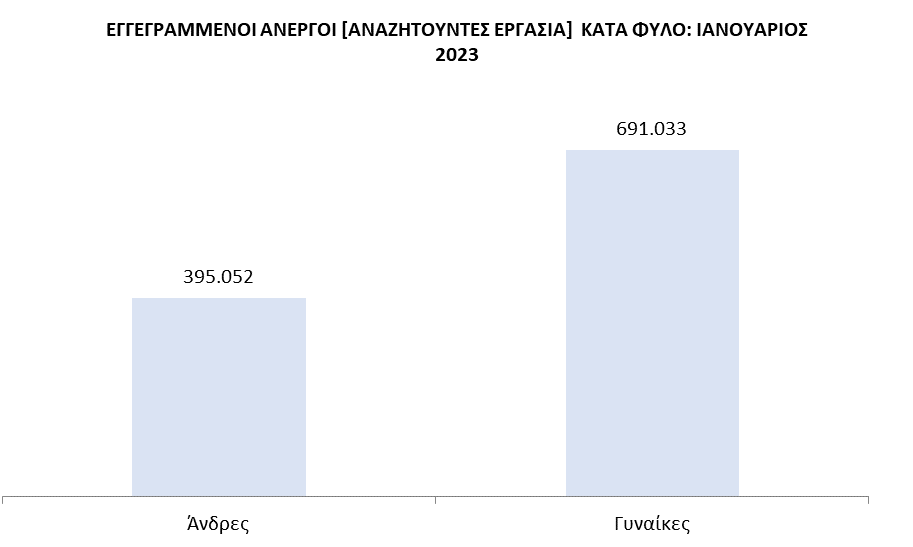 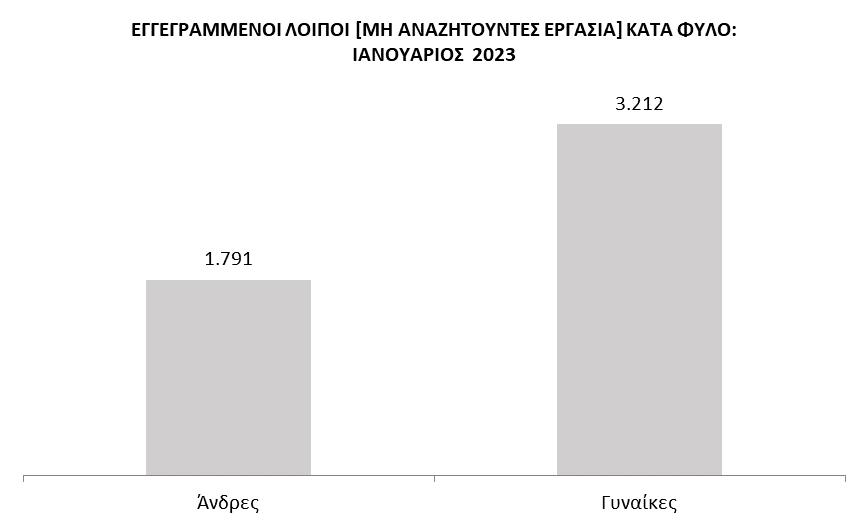 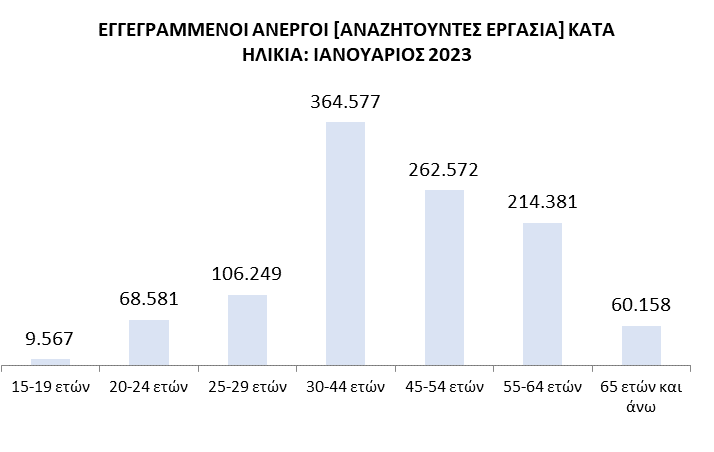 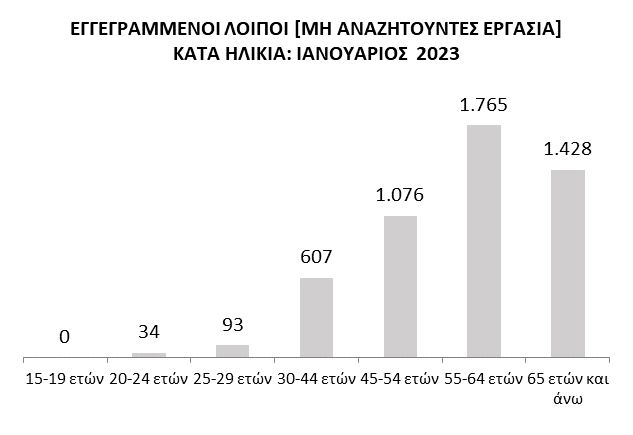 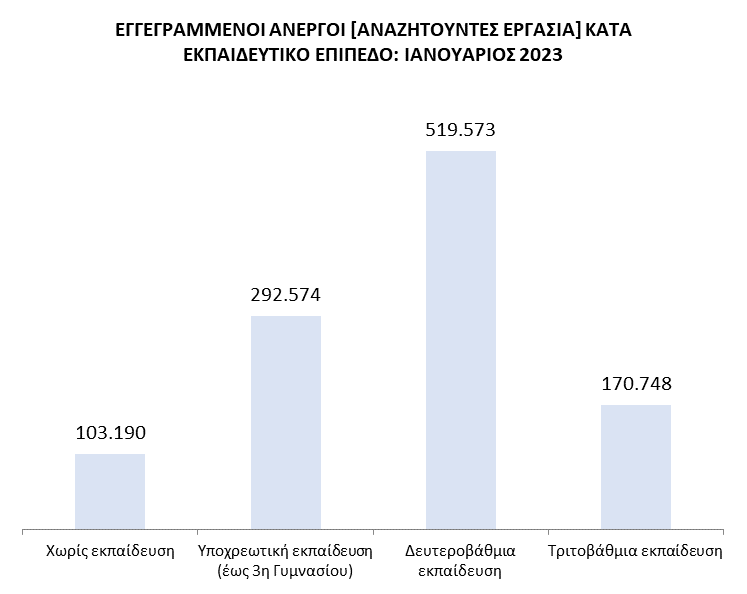 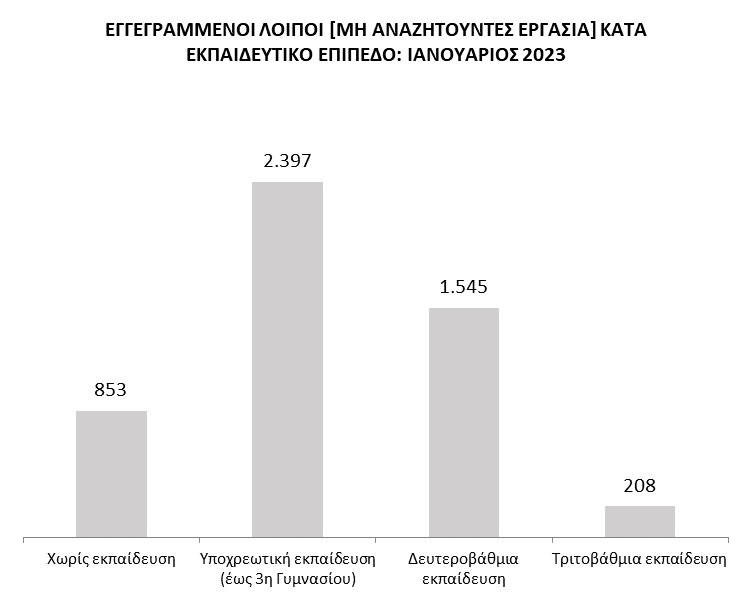 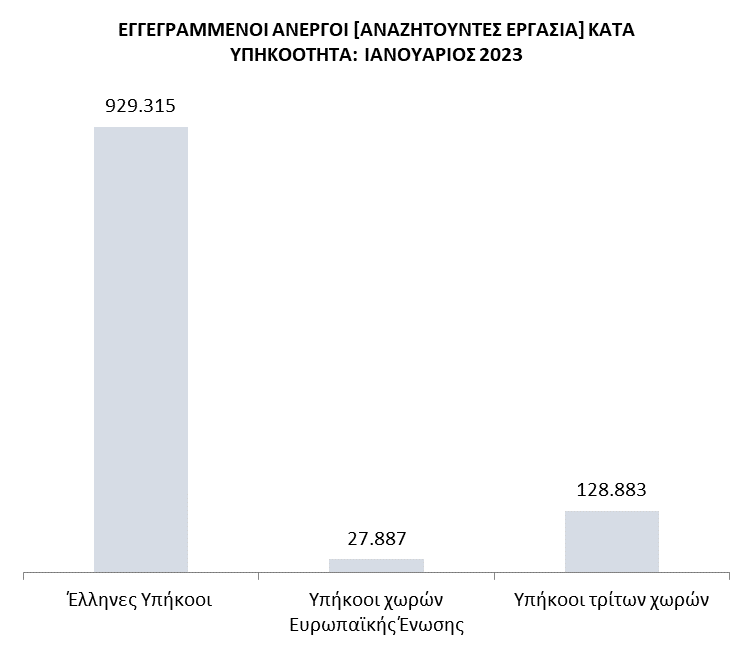 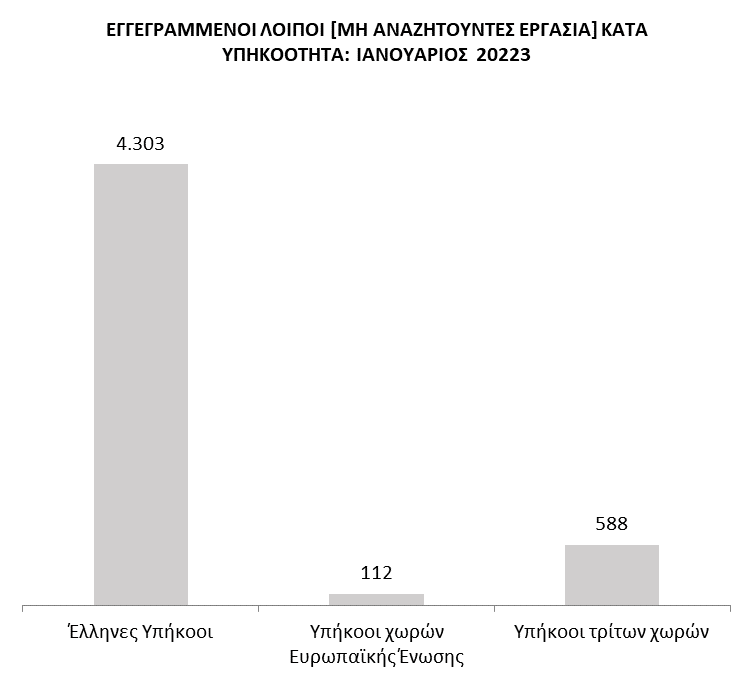 Για περισσότερο αναλυτικά στατιστικά στοιχεία στο σύνολο της χώρας και σε επίπεδο Περιφέρειας καθώς και συνοπτικές εκθέσεις εγγεγραμμένης ανεργίας, βλ. www.dypa.gov.gr  /Στατιστικά/Στατιστικά Στοιχεία.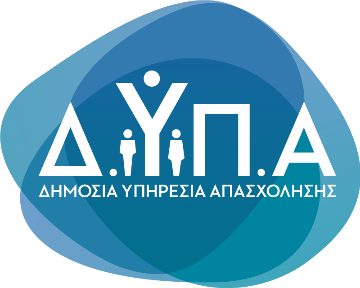 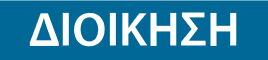 Τμήμα Επικοινωνίας &Δημοσίων ΣχέσεωνΑθήνα, 20.02.2023ΔΕΚΕΜΒΡΙΟΣ2022ΙΑΝΟΥΑΡΙΟΣ 2023ΜΕΤΑΒΟΛΗΠΟΣΟΣΤΙΑΙΑ ΜΕΤΑΒΟΛΗΣΥΝΟΛΟ ΕΓΓΕΓΡΑΜΜΕΝΩΝ1.084.4401.091.0886.6480,61%ΣΥΝΟΛΟ ΕΠΙΔΟΤΟΥΜΕΝΩΝ ΑΝΕΡΓΩΝ254.093193.632-60.461-23,79%ΙΑΝΟΥΑΡΙΟΣ2022ΙΑΝΟΥΑΡΙΟΣ 2023ΜΕΤΑΒΟΛΗΠΟΣΟΣΤΙΑΙΑ ΜΕΤΑΒΟΛΗΣΥΝΟΛΟ ΕΓΓΕΓΡΑΜΜΕΝΩΝ1.112.5511.091.088-21.463-1,93%ΣΥΝΟΛΟ ΕΠΙΔΟΤΟΥΜΕΝΩΝ ΑΝΕΡΓΩΝ212.800193.632-19.168-9,01%ΕΓΓΕΓΡΑΜΜΕΝΟΙ ΑΝΕΡΓΟΙ [ΑΝΑΖΗΤΟΥΝΤΕΣ ΕΡΓΑΣΙΑ]Ποσοστό %ΕΓΓΕΓΡΑΜΜΕΝΟΙ ΛΟΙΠΟΙ [ΜΗ ΑΝΑΖΗΤΟΥΝΤΕΣ ΕΡΓΑΣΙΑ]Ποσοστό %ΣΥΝΟΛΟ ΕΠΙΔΟΤΟΥΜΕΝΩΝ ΑΝΕΡΓΩΝΠοσοστό %Άνδρες395.05236,37%1.79135,80%84.75943,77%Γυναίκες691.03363,63%3.21264,20%108.87356,23%Σύνολο1.086.085100,00%5.003100,00%193.632100,00%ΕΓΓΕΓΡΑΜΜΕΝΟΙ ΑΝΕΡΓΟΙ [ΑΝΑΖΗΤΟΥΝΤΕΣ ΕΡΓΑΣΙΑ]Ποσοστό %ΕΓΓΕΓΡΑΜΜΕΝΟΙ ΛΟΙΠΟΙ [ΜΗ ΑΝΑΖΗΤΟΥΝΤΕΣ ΕΡΓΑΣΙΑ]Ποσοστό %ΣΥΝΟΛΟ ΕΠΙΔΟΤΟΥΜΕΝΩΝ ΑΝΕΡΓΩΝΠοσοστό %15-19  ετών9.5670,88%00,00%6510,34%20-24  ετών68.5816,31%340,68%14.7277,61%25-29 ετών106.2499,78%931,86%25.62113,23%30-44  ετών364.57733,57%60712,13%74.66438,56%45-54 ετών262.57224,18%1.07621,51%47.51824,54%55-64 ετών214.38119,74%1.76535,28%27.78414,35%65 ετών και άνω60.1585,54%1.42828,54%2.6671,38%Σύνολο1.086.085100,00%5.003100,00%193.632100,00%ΕΓΓΕΓΡΑΜΜΕΝΟΙ ΑΝΕΡΓΟΙ [ΑΝΑΖΗΤΟΥΝΤΕΣ ΕΡΓΑΣΙΑ]Ποσοστό %ΕΓΓΕΓΡΑΜΜΕΝΟΙ ΛΟΙΠΟΙ [ΜΗ ΑΝΑΖΗΤΟΥΝΤΕΣ ΕΡΓΑΣΙΑ]Ποσοστό %ΣΥΝΟΛΟ ΕΠΙΔΟΤΟΥΜΕΝΩΝ ΑΝΕΡΓΩΝΠοσοστό %Χωρίς εκπαίδευση103.1909,50%85317,05%13.8257,14%Υποχρεωτική εκπαίδευση(έως 3η Γυμνασίου)292.57426,94%2.39747,91%50.46726,06%Δευτεροβάθμια εκπαίδευση519.57347,84%1.54530,88%99.77151,53%Τριτοβάθμια εκπαίδευση170.74815,72%2084,16%29.56915,27%Σύνολο1.086.085100,00%5.003100,00%193.632100,00%ΕΓΓΕΓΡΑΜΜΕΝΟΙ ΑΝΕΡΓΟΙ [ΑΝΑΖΗΤΟΥΝΤΕΣ ΕΡΓΑΣΙΑ]Ποσοστό %ΕΓΓΕΓΡΑΜΜΕΝΟΙ ΛΟΙΠΟΙ [ΜΗ ΑΝΑΖΗΤΟΥΝΤΕΣ ΕΡΓΑΣΙΑ]Ποσοστό %ΣΥΝΟΛΟ ΕΠΙΔΟΤΟΥΜΕΝΩΝ ΑΝΕΡΓΩΝΠοσοστό %Έλληνες Υπήκοοι929.31585,57%4.30386,01%151.64878,32%Υπήκοοι χωρών Ευρωπαϊκής Ένωσης27.8872,57%1122,24%7.5813,92%Υπήκοοι τρίτων χωρών128.88311,87%58811,75%34.40317,77%Σύνολο1.086.085100,00%5.003100,00%193.632100,00%